Chapter 10: The Nature of ForceGuided Note Packet #1ForcesName:_______________________Hour: _____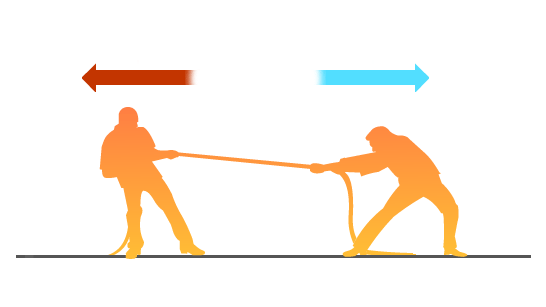 MS-PS2-bThe Nature of Force (Chapter 10, Section 1)This section explains how balanced and unbalanced forces are related to motion.What Is a Force?1.In science, a force is ________________________.2.When one object pushes or pulls another object, the first object is________________________ a force on the second object.3.Circle the letters of the two ways that forces are described.a. directionb. velocityc. strengthd. acceleration4.The SI unit used to measure the strength of a force is the________________________.5. The overall force on an object after all the forces are added together iscalled the ________________________.6. When two forces act in the same direction, they are________________________ together.7. Adding a force acting in one direction to a force acting in the oppositedirection is the same as adding a(n) ________________________ numberand a(n) ________________________ number.8. Unbalanced forces can cause an object to change its motion in threeways. What are they?________________________________________________________________________________________________________________________________________________9. Is the following sentence true or false? Unbalanced forces acting on anobject will change the object’s motion. ________________________10. Equal forces acting on one object in opposite directions are called________________________.11. Is the following sentence true or false? Balanced forces acting on anobject will change the object’s motion. ________________________12. When you add equal forces exerted in opposite directions, the net forceis ________________________.Try to find the net force of the following diagrams below: 50 N	 	+      200  N 	= ________ Newtons              250 N 	250 N	+     	= ________ Newtons100 N 	                                   100 N 				    +				= ________ NewtonForces Simulation Lab: (Tug of War)Directions:  Log on to my website.  Under the Motion & Forces tab click the button marked Balanced and unbalanced forces.  Fill In the chart below with data as you select different combinations of forces to pull on your tug of war rope.  After your chart is complete answer the conclusion questions in complete sentences. Conclusion questions:  (Answer in complete sentences.)  1-  After trying several different combinations of forces pulling on the rope, what can you conclude causes objects to move one way or another? 2-    In the box below draw and describe how you might show how forces cause change in motion.  Use what you learned in the simulation to help you.  You might use other real world examples of how objects change their motion. Remember to include the key words balanced force, unbalanced force and net force.Friction and Gravity (Chapter 10, Section 2)This section describes the effects of friction on surfaces that rub on each other. It alsodescribes how gravity acts between objects in the universe.Use Target Reading SkillsFriction and gravity are both forces that affect motion. As you read the section,compare and contrast friction and gravity by completing the graphic organizer.Friction1. Is the following sentence true or false? When two surfaces rub, the irregularitiesof one surface get caught on those of the other surface.________________________2. What is friction?________________________________________________________________________________________________________________________________________________________________________________________________________________________3. Friction acts in a direction ________________________ to the object’sdirection of motion.4. The strength of the force of friction depends on what two factors?________________________________________________________________________________________________________________________________________________	    5.How is friction involved in sledding and skiing?________________________________________________________________________________________________________________________________________________________________________________________________________________________________________________________________________________________________6.Why does some friction occur with seemingly smooth surfaces?________________________________________________________________________________________________________________________________________________________________________________________________________________________7.Complete the following table about the different kinds of friction:8.Which kind of friction requires more force to overcome, rolling frictionor sliding friction? ________________________9.What kind of friction occurs when moving parts have ball bearings?________________________10.  How does oil between machine parts reduce friction?________________________________________________________________________________________________________________________________________________________________________________________________________________________11. A force that pulls objects toward each other is called________________________.12. Is the following sentence true or false? The force that makes an apple fallto the ground is the same force that keeps Earth orbiting the sun.________________________13. What does the universal law of gravitation state?________________________________________________________________________________________________________________________________________________________________________________________________________________________14. The force of attraction between two objects varies with what two factors?________________________________________________________________________________________________________________________________________________15. What is weight?________________________________________________________________________________________________________________________________________________________________________________________________________________________16. How is weight different from mass?________________________________________________________________________________________________________________________________________________________________________________________________________________________17. Weight is usually measured in ________________________.18. Is the following sentence true or false? On the moon, your mass wouldbe less than it is on Earth, but your weight would be the same.________________________19. When is an object said to be in free fall?________________________________________________________________________________________________________________________________________________20. Near the surface of Earth, what is the acceleration of an object due to theforce of gravity? ________________________21. Objects falling through air experience a type of fluid friction called________________________.22. The greatest velocity a falling object reaches is called________________________.23. Is the following sentence true or false? The greater the surface area of anobject, the greater the air resistance. ________________________24. An object that is thrown is called a(n) ________________________.25. Is the following sentence true or false? An object that is dropped will hitthe ground before an object that is thrown horizontally from the sameheight. ________________________In the space below:  Draw and give a short description of one thing you have learned about balanced and unbalanced forces in this section……Force of pull to left (N)Force of pull to right (N)Net force on cart(N)Direction cart movesRight, Left or No MotionFrictionGravity Effect on motionPull on objects Depends on 1- Mass2- Distance Measured in NewtonsType of Friction…Occurs When…An object moves through a liquid or gasSolid surfaces slide over each otherSolid surfaces roll over each otherObjects are not movingIn the box:   Draw and describe something you learned about friction in this section that you did not already know.  